 План семинара 19 июня 2018Время проведения : с 10:30 до 16:00Место проведения:  г. Абакан, ул. Кирова, д. 114/1, Бизнес-отель «Азия».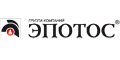 С 10:00 до 13:00-Механизмы тушения и принципы расчета систем порошкового, аэрозольного пожаротушения и тушения тонкораспыленной  водой.-Принципы построения автоматической и автономной систем.-Самосрабатывающие огнетушители. Область применения.-Продукция МППА «ЭПОТОС». Сравнение с продукцией конкурентов.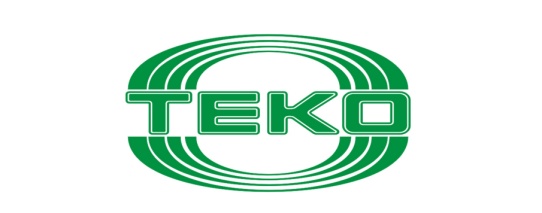 С 13:40 до 16:00-Умная сигнализация для дома. Охрана и видеонаблюдение через Интернет в одном приложении Security Hub.-Готовое решение для ЧОП. Программно-аппаратный комплекс (ПАК) Астра. Минимум затрат максимум возможностей.-Радиосистема Астра-РИ-М. Новое воплощение проверенного качества. Новые устройства, возможности и способы применения («Умный дом» на 433 МГц).-Радиоканальная пожарная сигнализация с элементами  СОУЭ и СКУД для  муниципальных объектов с возможностью передачи сигналов в МЧС/ПЧ/ВДПО (интеграция с ПАК Стрелец-Мониторинг).-Новая проводная пожарная адресная система Астра на базе ППКОП серии Pro. Новые извещатели, расширители, функционал.